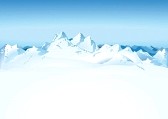 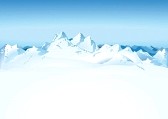 Our mission is to help students meet graduation standards and become productive citizens.   To accomplish these goals we feel the need to have:A safe learning environment.   Safety is our number one priority.   We believe that no learning can occur in an environment where students do not feel physically and emotionally safe.   Every effort will be taken to ensure the safety of our students.Responsible Citizenship.   We believe that although students have a right to public education they do not have a right to:a)   Interfere with another student’s learningb)   Engage in behavior that is not in the best interest of allc)   Interfere in the learning process of other students every effort will be made to ensure all students are provide with a positive environment conducive to learning.   Misbehavior will be dealt with.3)   A Curriculum that meets and exceeds all State and National standards.   Student achievement will be carefully monitored to assist the students in meeting the qualifications to graduate from High School. Valley View Alternative High SchoolValley View opened its doors August 19th, 2004 with an initial enrollment of approximately 16 students.   The original location of the school was in the Food and Transportation office located across the alley next to the present site.   Valley View was created to keep students in the district and not have them leave to attend other schools.Valley View is an alternative high school designed to meet the needs of students who have struggled to find success in the traditional high school setting or want to catch up on their education due to extenuating circumstances.   Some students have the option to return to the traditional high school setting once they get caught up in their course work (pending approval), others may choose to stay. The school year at Valley View is divided into 13 blocks.   Each block is 13-14 days in length.   Students work on one subject during one block.   Students also have the opportunity to earn two credits a block if they wish to double up on their studies, working twice as hard.   The curriculum is based upon the state requirements set forth by the Idaho state Board of Education.   The primary focus is on academics requirements for graduation.   Valley View is accredited by both the Idaho State Board of Education and the Idaho NWAC/ Advanced ED accredited schools organization. Student/ Parent Handbook:  Student Fees:     $25.00   Activity Fees*Optional     $85.00 to participate in extracurricular Activities at Sugar-Salem High School2.    Breakfast:      Time:   7:45-7:55 Am                                     Price:   Free         Lunch:              Time:   Mon-Thurs.   =     12:45  -   1:15  PM                              Fri.                 =     12:05  -  12:35 PM                Full Price:   $2.60,     Reduced Price:   $0 .403.   School Hours:                         5:50/ 6:35   =   23:20/ 26:20			                  4:50/ 5:35   =   28:10/ 31:554.   Attendance Rules:  You are allowed to miss no more than 6 hours a block.   This 6 hours absent policy is for illness or emergency purposes only, not for sluffing.   If a student goes over the allowed 6 hours    he/she will be dropped for the block without any credit and must start over on the same subject the next block.     If absent,   students need to call Valley View by   8:30 A.M.    Valley View phone number is 356-6845.There are three segments in a day.   If the student is over twenty minutes late, they will be marked down for the missed time of that segment.   See the schedule above.Students who are dismissed from three blocks for any reason will not be allowed to return during that school year.A tardy is when a student is late up to 20 minutes after the segment starts in the schedule.   If a student leaves up to 20 minutes early in any segment of the day it will be counted as a tardy but must have parental permission prior to leaving.   If a student is more than 20 minutes late, or leaves more than 20 minutes early, it will be counted as missing the entire segment of that day.   Students will be allowed two tardies each block.   If a student gets a third tardy he/she will be given early morning detention.   The fourth tardy is a day of I.S.S. (In School Suspension).   The fifth day is another day of I.S.S.   If a student gets 6 tardies they will be dismissed for the rest of the block with no credit and must start over on the same subject the next block.   If the student misses detention or ISS they will be given 1 additional date of the same or be dropped from the block.Dental and Doctor Appointments are to be scheduled AFTER school.                                        Doctor and dentist appointments count toward the six hours.Court obligations are exempt within the following time constraints:   The student will be allowed to leave for court 20 minutes prior to the appointment unless arrangements have been made with the probation officer.   Come dressed for court as one will not be allowed to go home early to change.   A phone call or note from the probation officer will satisfy the court absence from class.Unusual reasons:   Students will be allowed to make up time for immediate family funerals, accidents, surgeries, or marriages, provided they are legit.Extra-curricular activities will be excused to participate in their activities.***   Probation officers may be involved with grades, discipline and attendance issues. 5.   As mandated by the state of Idaho, driver License will be suspended for students under the age of 18 who drop out of school, do not return in a timely manner or do not enroll in another school.6.   Breaks and lunch hours:   Students will be given a morning break of 15 minutes, but must stay in the break area (porch and picnic tables).   Students will be dismissed for the block if you leave the permitted break and lunch areas.   Lunch hour is 30 minutes Long.   This is a closed campus and students will not be allowed to leave the Valley View grounds, except for lunch in the cafeteria.   Automobiles are off limits.   You are not allowed to get into your vehicles once school starts even during breaks or during the lunch hour without permission.7.   Food or beverage will be a privilege.   This will be considered a privilege and thus be able to be taken away if a problem exists.8.   Bring your own medications from home.   We will not hand out any medications including ibuprofen.   Other student’s medication is off limits.9.   You cannot have your cell phones during class time.   Students will put their phones in the designated area of the classroom during class time.   Students may have them during break and lunch time only;   No other time without permission from the teacher.   If you are caught with a phone during class time, early morning detention will be the punishment.10. Using another student’s password to access a computer is grounds for dismissal.   Other students’ computer are off limits.   Use your own computer and do your own work. 11. Head phones and ear buds are encouraged, but there will be no sharing.12. Course Work/ Grading Scale/ Graduation requirements.   Computer course work is designed to be completed within the block schedule.	-Students may not leave the block early with a grade lower than a B-(80%)	-Students may not double up with a grade lower than a B-(80%)Grading Scale:	     VVHS Graduation requirements:   		8 credits – English1 credit – Reading1 credit – Speech		6 credits – Math		6 credits – Science (4 Lab)		2 credits - US History2 credits - World History2 credits - American Government1 credit – Economics1 credit – Health		2 credits – Humanities (Interdisciplinary Humanities, Fine Arts or Foreign Language)		32   Core Credits	          + 14   Elective Credits	             46   Total Credits (minimum)*Other Graduation Requirements:*Senior Project   –   Written report and an oral presentation by the end of 12 grade.*College Entrance Exam   –   Take either the ACT, SAT, or Compass exam before the end of the student’s 11th grade.*ISAT   –   Pass the ISAT with a score of Proficient or Advanced in Reading, Math, and Language Usage.     9th grade students who scored proficient will count as passing the ISAT graduation requirement.13.   Power School:   Students will be issued a student ID Number and password so that parents can follow the progress of the their students, but keep in mind that grades will be posted on a trimester time scale.14.   Janitorial Duties:   VVHS students are responsible to clean their own school.   Students will be assigned a day to clean designated areas (Vacuum,  Dust, Clean Bathrooms, Windows, and the VVHS grounds, as well as take out the trash).   In the winter we are also responsible for shoveling the sidewalks.15.   Transportation:   Busing is available for Valley View students in front of our school.   The school is not directly involved in these services.   Please call our Transportation supervisor at   356-8802     Ext. 810716.   The Junior High is off limits.   Please leave their students alone.17.   Sugar Salem High School is off limits during school hours.   The library and Math lab is available                       after school ( 3:02 PM   Mon-Thurs   &   1:52   on Fridays).18.   Dress Policy:   All clothing attire should be neat, clean, & modest.   No clothing or jewelry that advertises alcoholic beverages, tobacco, illegal drugs, gangs, obscene, immoral, indecent pictures, or gang related clothing or paraphernalia will be allowed.   No tank tops, hats, bandannas, or head coverings may be worn in the building.Hair shall be neatly combed and cannot be long enough to impair vision.All students must wear pants, skirts or shorts that are worn at the waist level.   The waist is determined by the hip bone.   Undergarments should not be visible to others.No bike shorts, PE shorts, pajamas, or sweats are permitted.Footwear must be worn for safety & health reasons.   Slippers & flip-flops will not be allowed.Students should be well groomed and smell decent.   All clothing is expected to be clean.   Clothing must be in good repair and fit adequately.   Students who do not exercise good personal hygiene will be politely encourage to remedy the problem.Accessories must be appropriate and worn to not disrupt the educational process.19.   The school reserves the right for mandatory substance abuse testing at the discretion of the administration, for rehabilitation not for criminal purposes.20.   Students who do not comply with these policies will be subject to the school’s discipline policy which is as follows:      	Step One:      First warning from the teacher and behavior changeStep Two:      Second warning by the teacher and a call to the Principal, the parents &/  or the probation officer along with early morning detention &/ or I.S.S.Step Three:   On the third warning, you will be dismissed from the present block.                                 ***Severe offenses go directly to step two or three.***If a student is dismissed three times in the same school year they will not be                            admitted again for the remainder of that school year.                    21.   Students may be dismissed automatically for the following reasons:a.   Possession or use of alcohol, drugs, tobacco, weapons, lighters, pornography, or other unacceptable materials.b.   Fighting, vandalism, theft, harassment, or profanity.c.   Disruptive or disrespectful behavior.d.   Failing to earn credit in any three blocks.e.   Failure to test for substance-abuse testing.22.   We expect students at Valley View to put forth the effort to get their work done on time !!!  We will not babysit you!    Students who just sit, sleep and waste time will face the consequences!Understanding & Agreement FormWe (student & parent) have read and understand the Valley View Student/ Parent Handbook, viewed and understand the Valley View Alternative High School Block Schedule.   The undersigned persons agree to all policies and regulations that have been explained in the previous pages of the Valley View High School Handbook.   I also understand that computer usage is denied until the Technology Acceptable Use form has been read, understood and signed.Student Signature ___________________________     Date ____________Parent/ Guardian ____________________________     Date ___________ Monday thru Thursday:Monday thru Thursday:Monday thru Thursday:8:00   AMTardy BellBell8:00   -   10:30   AM1st Segment2 Hours   30  Minutes   Class10:30   -   10:45   AM15   Minute Break10:45   –   12:45   PM2nd Segment2 HoursClass12:45   –   1:15   PM30  MinuteLunch1:15   –   2:35   PM3rd Segment1 Hour   20 MinutesClass2:35   PMDismissed for the DayBellFriday:Friday:Friday:8:00   AMTardy BellBell8:00   -   10:30   AM1st Segment2 Hours   30 MinutesClass10:30   -   10:45   AM15   MinuteBreak10:45   –   12:05   PM2nd Segment1 Hour   20 MinutesClass12:05   –   12:35   PM30  MinuteLunch12:35   –   1:35   PM3rd Segment1 HourClass1:35   PMDismissed for the DayBell